Spett.le,Consorzio Sociale Insieme Società cooperativa Sociale onlusPROGETTOORIONE - ORientamento per l’Inclusione e l’OccupazioNECod. progetto 2014.IT.05.SFOP.014/2/9.2/7.1.1/0055CUP G48D1900104006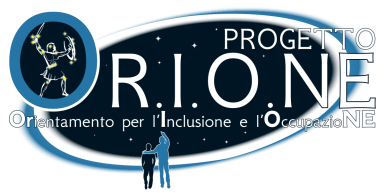 Il/la sottoscritto/a Chiede di partecipare al bando di selezione per il progetto ORIONE e allega la seguente documentazione:Copia del documento di riconoscimento in corso di validità;Copia del codice fiscale;Dichiarazione di immediata disponibilità al lavoro;Copia del titolo di studio o autodichiarazione ai sensi dell’art. 47 DPR n.445/2000;Curriculum vitae;Certificato di residenza o autodichiarazione ai sensi dell’art. 47 DPR n.445/2000;Domanda di iscrizione agli interventi FSE - allegato 3_l_ sottoscritt_ _____________________________________ inoltre, al fine di consentire il corretto svolgimento delle attività previste dalle leggi nell’ambito delle quali il progetto è approvato, e degli adempimenti previsti dalle norme vigenti,AUTORIZZAL’ATS composta dal Consorzio Sociale Insieme Società Cooperativa Sociale onlus ed Infowork srl al trattamento dei dati personali ai sensi del D.Lgs n. 196 del 30 giugno 2003 e s.m.i.Luogo e data, ________________________, …/…/…… 	Firma ………………………………………………… NomeCognomeCognomeNato a IlResidente a Via/Piazza n.Via/Piazza n.Via/Piazza n.c.a.p.Codice fiscale Indirizzo e-mailIndirizzo e-mailIndirizzo e-mailCellulareDomiciliato a (se diverso da abitazione)Domiciliato a (se diverso da abitazione)Via/Piazza n.Via/Piazza n.c.a.p.Titolo di studioTitolo di studioTitolo di studioTitolo di studioTitolo di studio